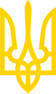 НАЦІОНАЛЬНА КОМІСІЯ З ЦІННИХ ПАПЕРІВ ТА ФОНДОВОГО РИНКУРІШЕННЯЗареєстровано в Міністерстві юстиції України
24 квітня 2023 р. за N 664/39720Про затвердження Змін до Положення про порядок складання, подання та оприлюднення адміністратором недержавного пенсійного фонду звітних даних, у тому числі звітності з недержавного пенсійного забезпеченняВідповідно до пункту 10 частини другої статті 7, пункту 13 частини першої статті 8 Закону України "Про державне регулювання ринків капіталу та організованих товарних ринків", статті 52 Закону України "Про недержавне пенсійне забезпечення" Національна комісія з цінних паперів та фондового ринкуВИРІШИЛА:1. Затвердити Зміни до Положення про порядок складання, подання та оприлюднення адміністратором недержавного пенсійного фонду звітних даних, у тому числі звітності з недержавного пенсійного забезпечення, затвердженого рішенням Національної комісії з цінних паперів та фондового ринку від 23 липня 2020 року N 379, зареєстрованого в Міністерстві юстиції України 04 вересня 2020 року за N 847/35130, що додаються.2. Департаменту методології регулювання професійних учасників ринку цінних паперів (Курочкіна І.) забезпечити:подання цього рішення для здійснення експертизи на відповідність Конвенції про захист прав людини і основоположних свобод до Секретаріату Уповноваженого у справах Європейського суду з прав людини Міністерства юстиції України;подання цього рішення на державну реєстрацію до Міністерства юстиції України;оприлюднення цього рішення на офіційному вебсайті Національної комісії з цінних паперів та фондового ринку.3. Це рішення набирає чинності з 30 вересня 2023 року, але не раніше дня його офіційного опублікування.4. Контроль за виконанням цього рішення покласти на члена Національної комісії з цінних паперів та фондового ринку Барамію І.Протокол засідання Комісії
від 06 квітня 2023 р. N 59ЗАТВЕРДЖЕНО
Рішення Національної комісії з цінних паперів та фондового ринку
06 квітня 2023 року N387Зміни до Положення про порядок складання, подання та оприлюднення адміністратором недержавного пенсійного фонду звітних даних, у тому числі звітності з недержавного пенсійного забезпечення, затвердженого рішенням Національної комісії з цінних паперів та фондового ринку від 23 липня 2020 року N 379, зареєстрованого в Міністерстві юстиції України 04 вересня 2020 року за N 847/35130У розділі IV:1. У пункті 3:1) підпункти 2 та 3 викласти в такій редакції:"2) щоденну інформацію станом на кінець кожного робочого дня:таблиця 1 довідки про склад, структуру та чисту вартість активів пенсійного фонду (додаток 1);3) щоквартальну інформацію за відповідний звітний квартал (I, II, III квартали) станом на останній день відповідного кварталу:відомості про загальну кількість учасників пенсійного фонду;відомості про загальну кількість вкладників - фізичних осіб пенсійного фонду;відомості про загальну кількість вкладників - юридичних осіб пенсійного фонду;відомості про загальну кількість вкладників - юридичних осіб та фізичних осіб - підприємців, що сплачують пенсійні внески на користь учасників пенсійного фонду;відомості про загальну суму пенсійних внесків;відомості про загальну суму пенсійних виплат;сума здійснених пенсійних виплат на визначений строк;сума здійснених одноразових пенсійних виплат;загальна кількість осіб, що отримують виплати;кількість учасників пенсійного фонду, які отримують пенсію на визначений строк;кількість учасників пенсійного фонду, за рахунок коштів яких було здійснено пенсійні виплати одноразово;відомості про зміну чистої вартості активів пенсійного фонду за відповідний звітний квартал;відомості про зміну чистої вартості одиниці пенсійних активів пенсійного фонду за відповідний звітний квартал;відомості про загальну суму переведених пенсійних коштів з пенсійного фонду;відомості про загальну суму переведених пенсійних коштів до пенсійного фонду;відомості про загальну суму витрат, що відшкодовані за рахунок пенсійних активів;проміжну фінансову звітність пенсійного фонду за відповідний звітний квартал, яка має бути складена відповідно до Закону України "Про бухгалтерський облік та фінансову звітність в Україні" та відповідати міжнародним стандартам фінансової звітності, у візуальній формі, що дає змогу сприймати зміст інформації людиною і відтворювати інформацію на папері для необмеженого завантаження, копіювання у формі, що дає змогу сприймати зміст інформації у машиночитальному форматі;";2) у підпункті 4:після абзацу четвертого доповнити абзацом п'ятим такого змісту:"відомості про загальну кількість вкладників - юридичних осіб та фізичних осіб - підприємців, що сплачують пенсійні внески на користь учасників пенсійного фонду;".У зв'язку з цим абзаци п'ятий - двадцятий вважати відповідно абзацами шостим - двадцять першим;після абзацу сьомого доповнити абзацами восьмим - дванадцятим такого змісту:"сума здійснених пенсійних виплат на визначений строк;сума здійснених одноразових пенсійних виплат;загальна кількість осіб, що отримують виплати;кількість учасників пенсійного фонду, які отримують пенсію на визначений строк;кількість учасників пенсійного фонду, за рахунок коштів яких було здійснено пенсійні виплати одноразово;".У зв'язку з цим абзаци восьмий - двадцять перший вважати відповідно абзацами тринадцятим - двадцять шостим.2. У пункті 4:1) у абзаці першому після слів "пенсійного фонду" доповнити словами та цифрами "за звітний квартал (I, II, III квартали) та за звітний рік";2) у абзацах другому та третьому після слів "до цього Положення)" доповнити словами та цифрами ", складеної станом на останній день звітного кварталу (I, II, III кварталу) або звітного року".3. У пункті 5 слова та цифри "30 квітня року, наступного за звітним" замінити словами та цифрою "01 червня року, що настає за звітним періодом".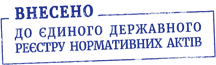 06.04.2023м. КиївN 387Голова КомісіїРуслан МАГОМЕДОВПОГОДЖЕНО:Перший заступник Міністра
цифрової трансформації УкраїниОлексій ВИСКУБДиректор департаменту
методології регулювання професійних
учасників ринку цінних паперівІрина КУРОЧКІНА© ТОВ "Інформаційно-аналітичний центр "ЛІГА", 2023
© ТОВ "ЛІГА ЗАКОН", 2023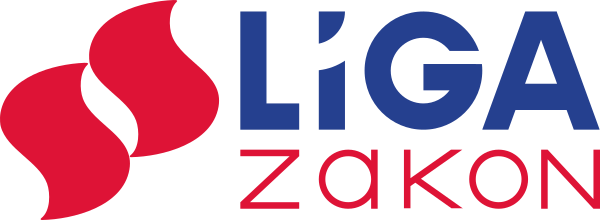 